25 лет  МБУ " ЦСО" Тарасовского района1 октября 2020 года сотрудники Центра отметили 25-летний юбилей муниципального бюджетного учреждения «Центр социального обслуживания граждан пожилого возраста и инвалидов Тарасовского района. Душевная, теплая, праздничная  обстановка царила в этот день в центре социального обслуживания. С этой праздничной датой сотрудников центра пришли поздравить исполняющий обязанности  заместителя главы по социальным вопросам Тарасовского района Евгений Евгеньевич Шабалин поздравил сотрудников центра и вручил Почетные грамоты за многолетний, добросовестный труд в системе социальное обслуживание населения, заведующий МУ ОСЗН администрации Тарасовского района  О.В. Абрамова.Директор Центра А.М. Ракитянский поздравил всех сотрудников с этой значимой датой, поблагодарил за добросовестный труд, терпение доброту и сострадание к людям. Пожелал крепкого здоровья и благополучия.Незабываемым подарком для сотрудников центра стал праздничный онлайн концерт подаренный коллективом МУК ТР «РДК».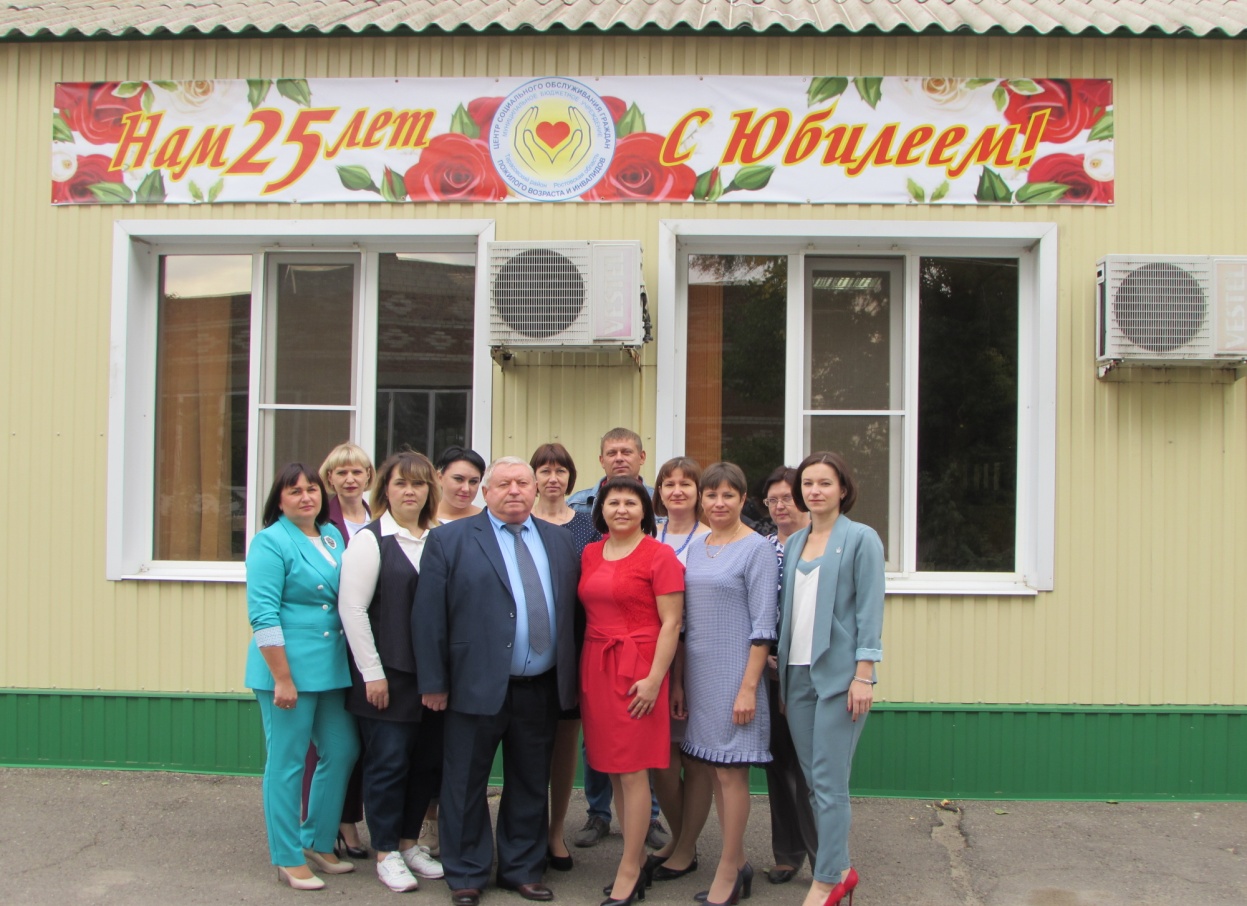 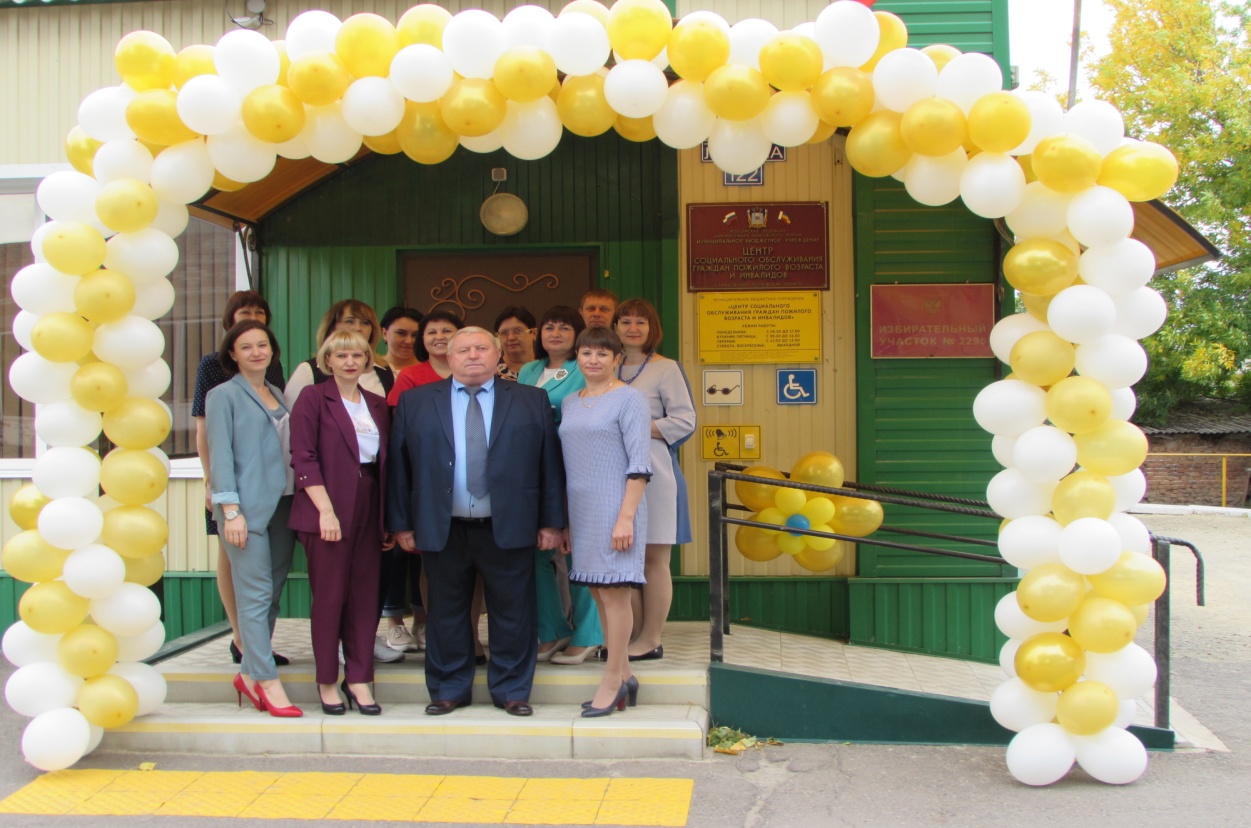 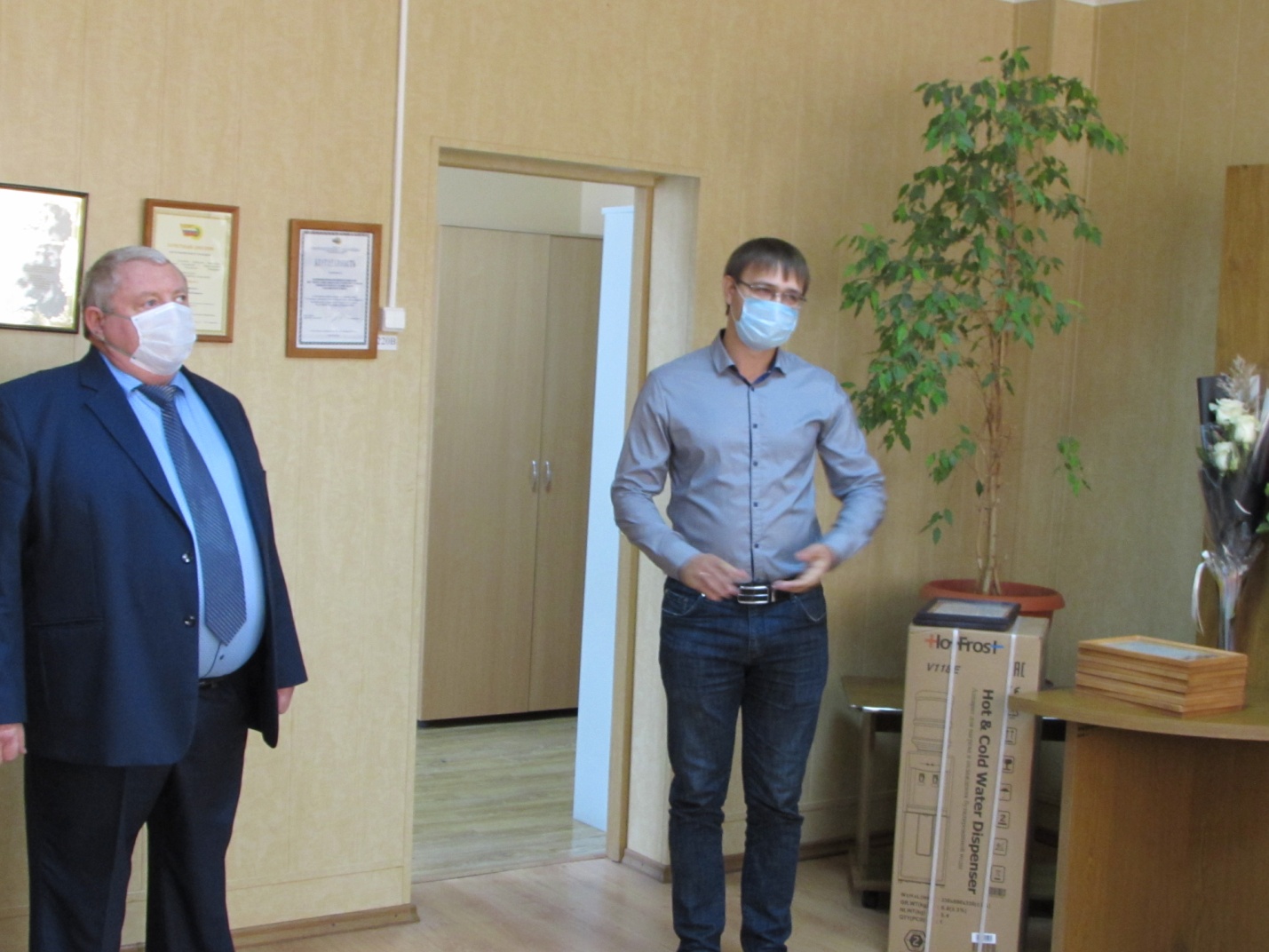 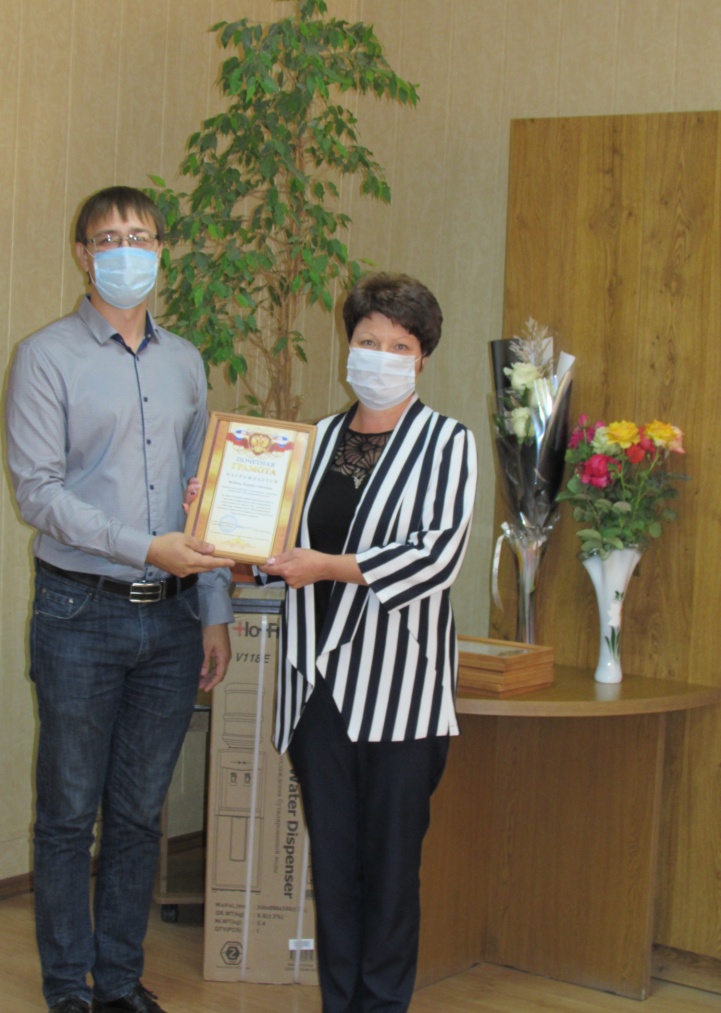 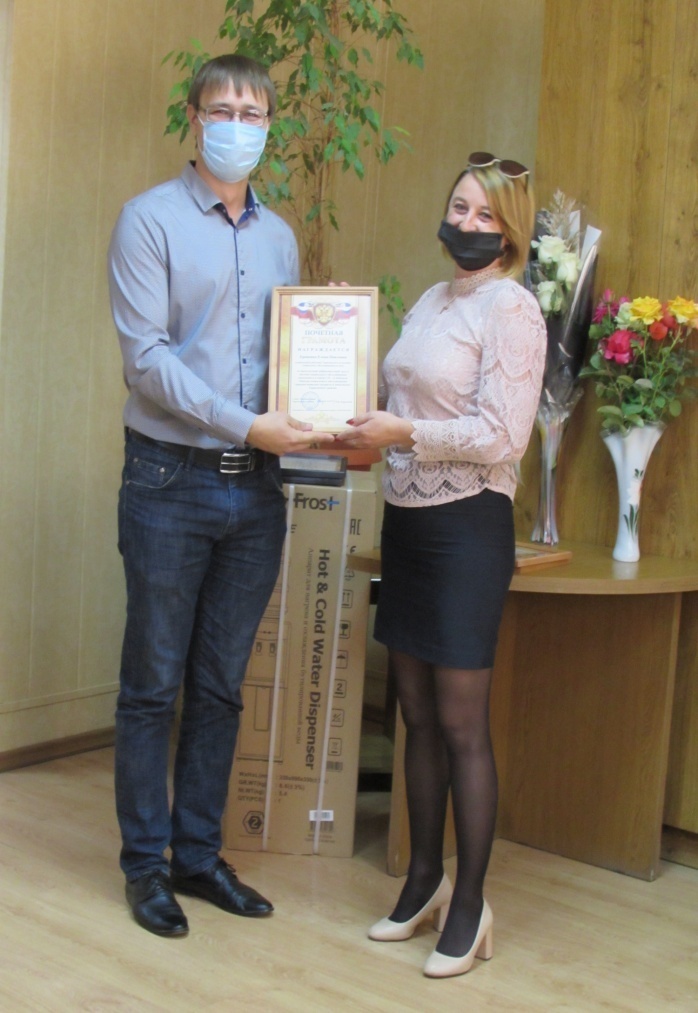 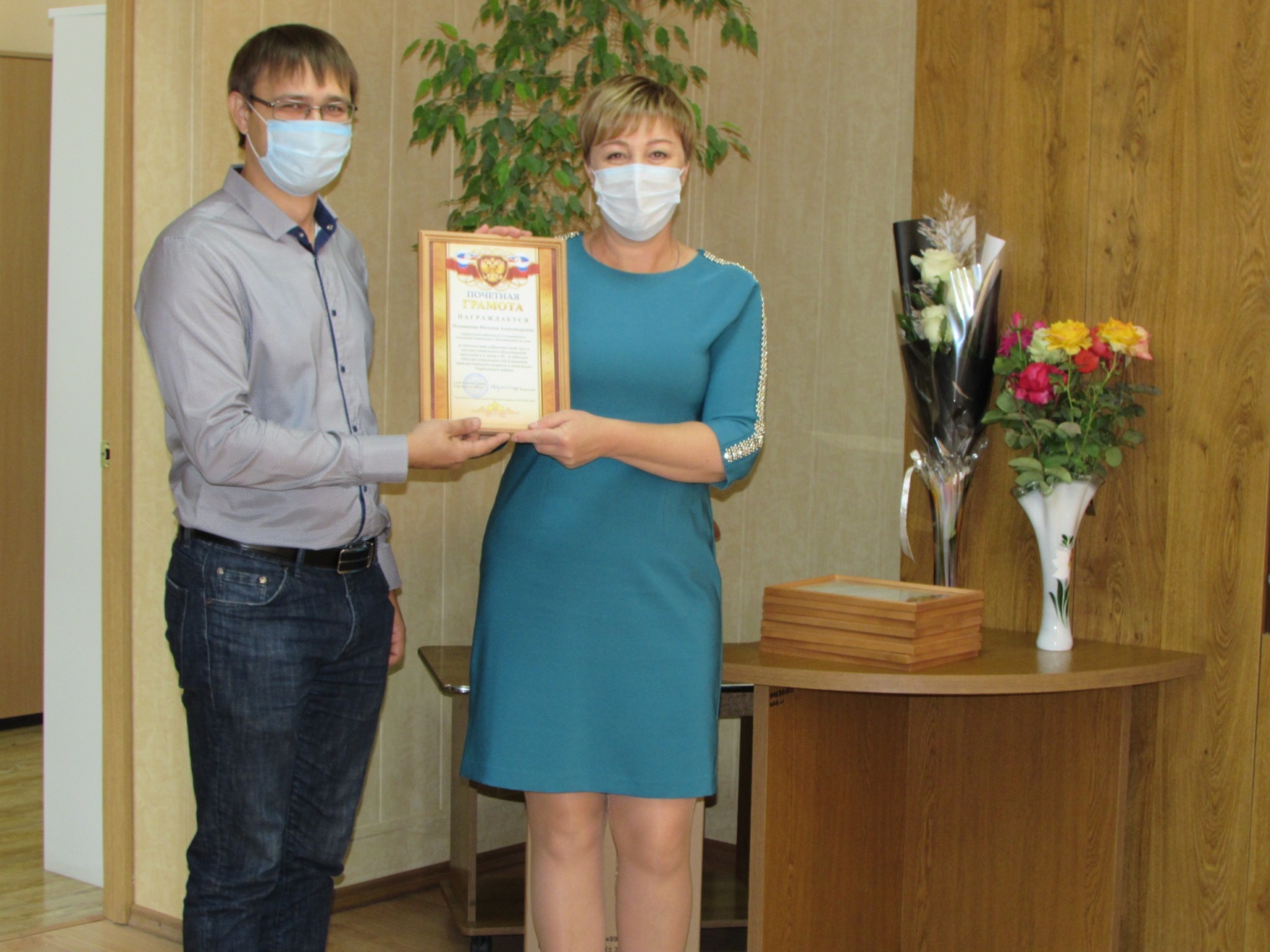 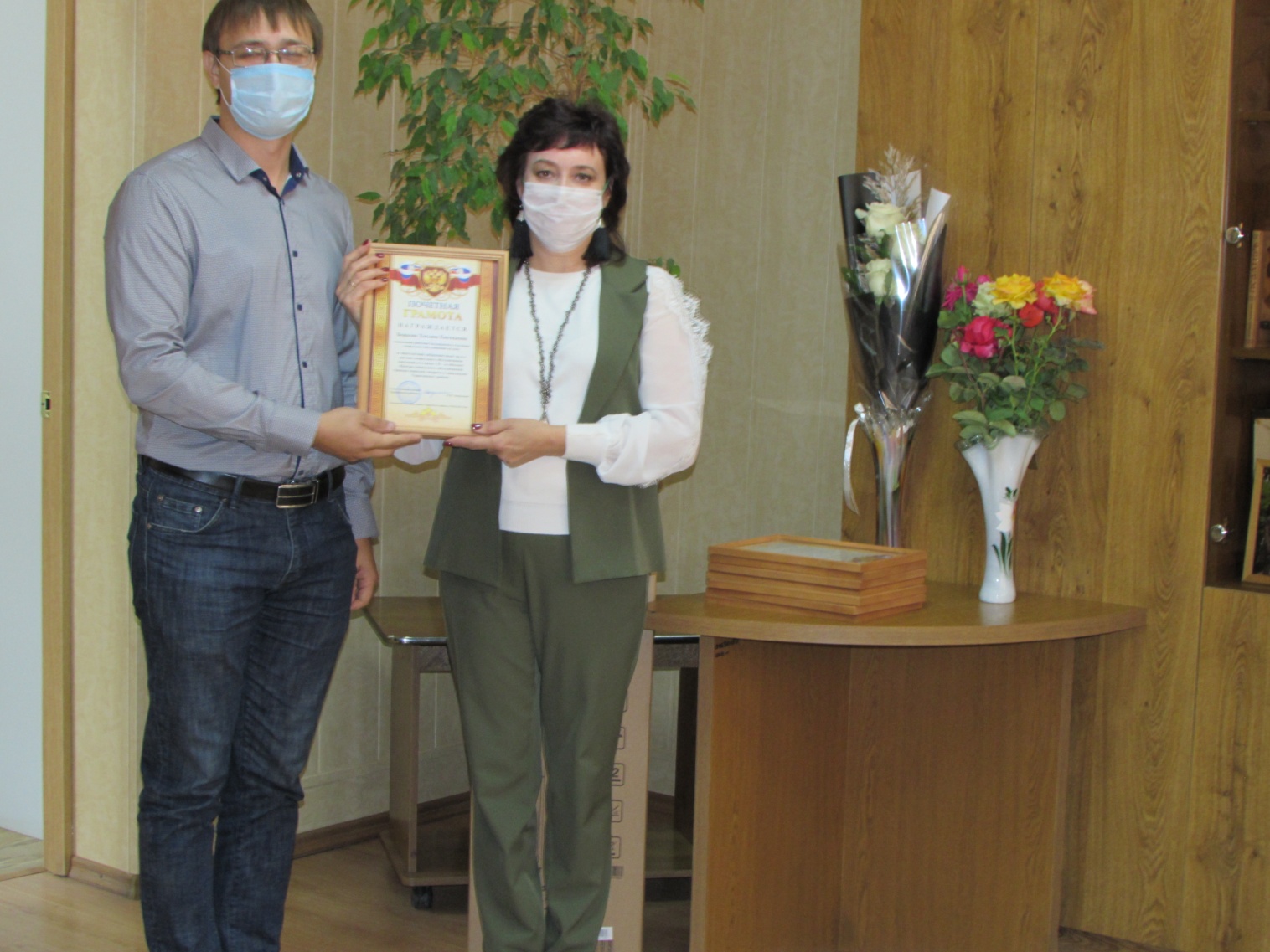 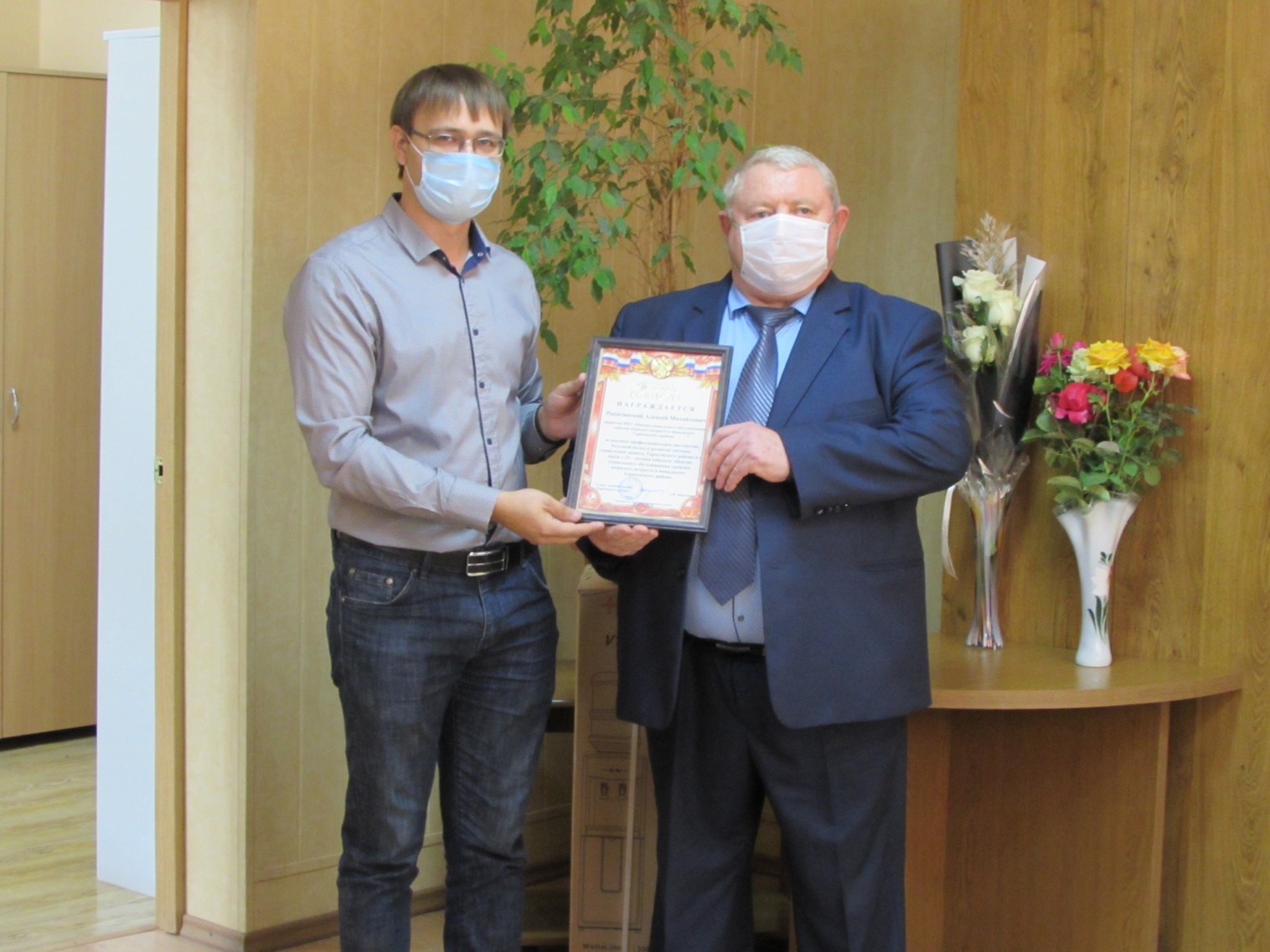 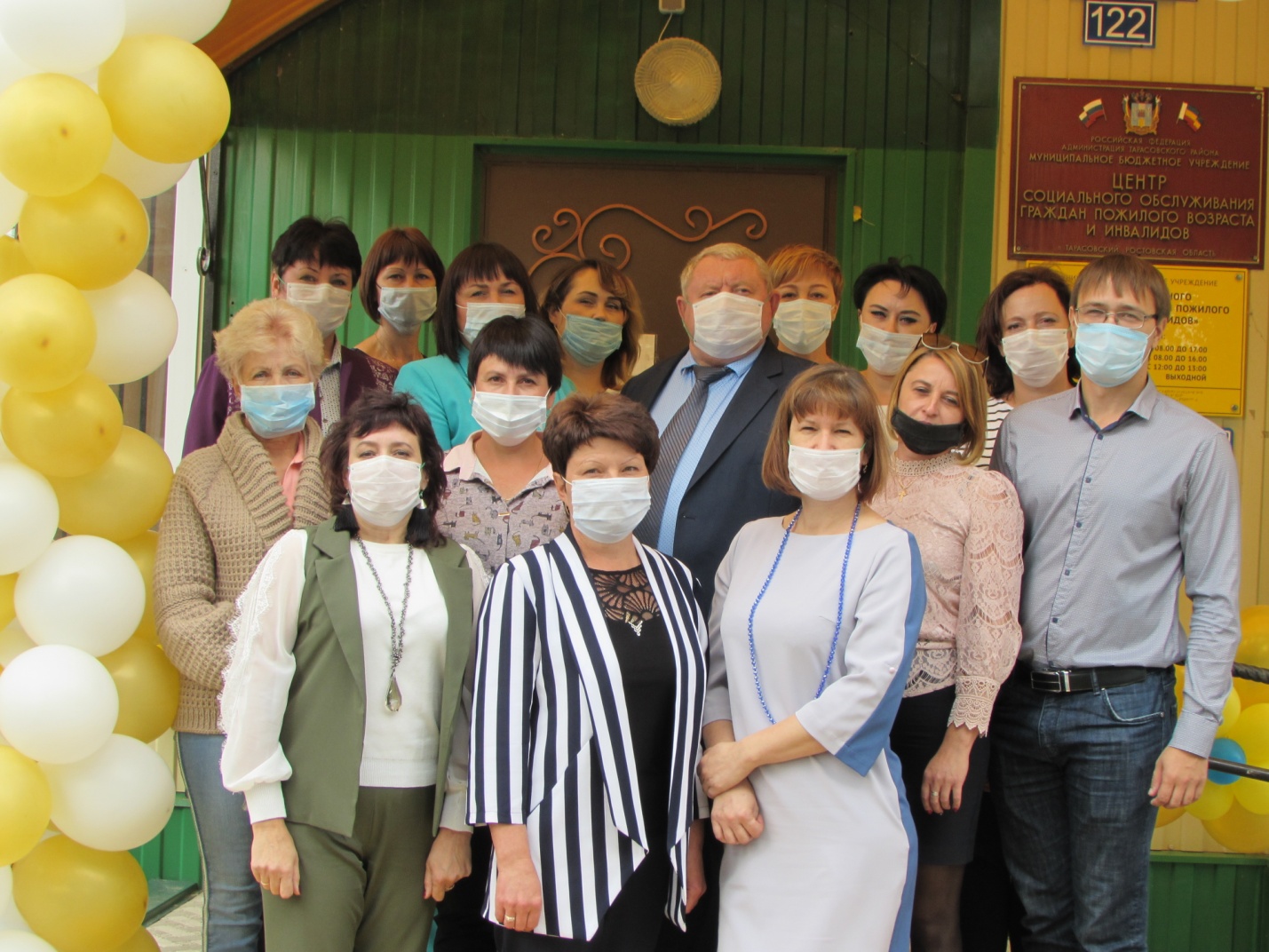 